Messe de Rentréeavec Bénédiction des CartableSDU CP au cm2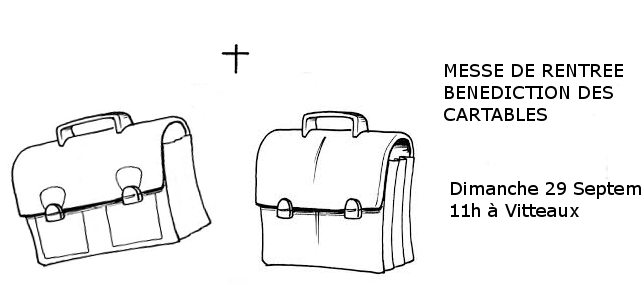 Samedi 15 septembre à 18h30Église Saint-Joseph des NationsEcoles St Joseph, St Paul et Charles-Péguy